                                           Учебно-методическое обеспечение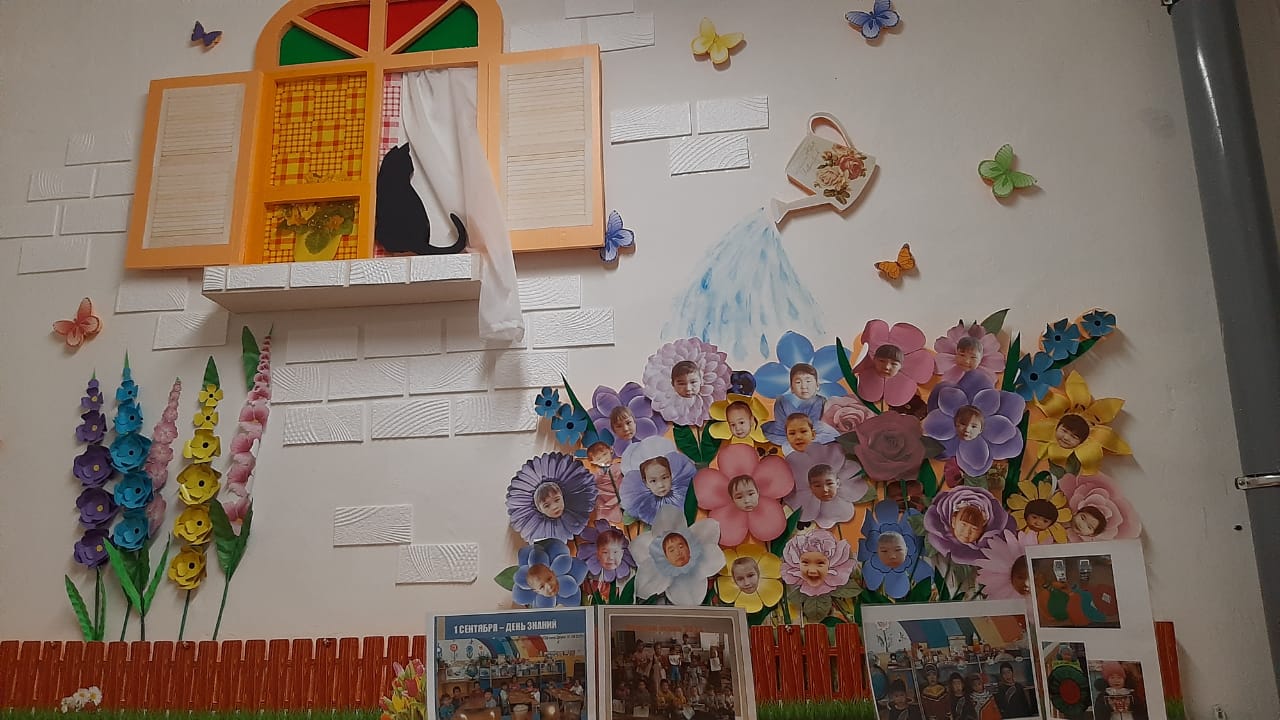 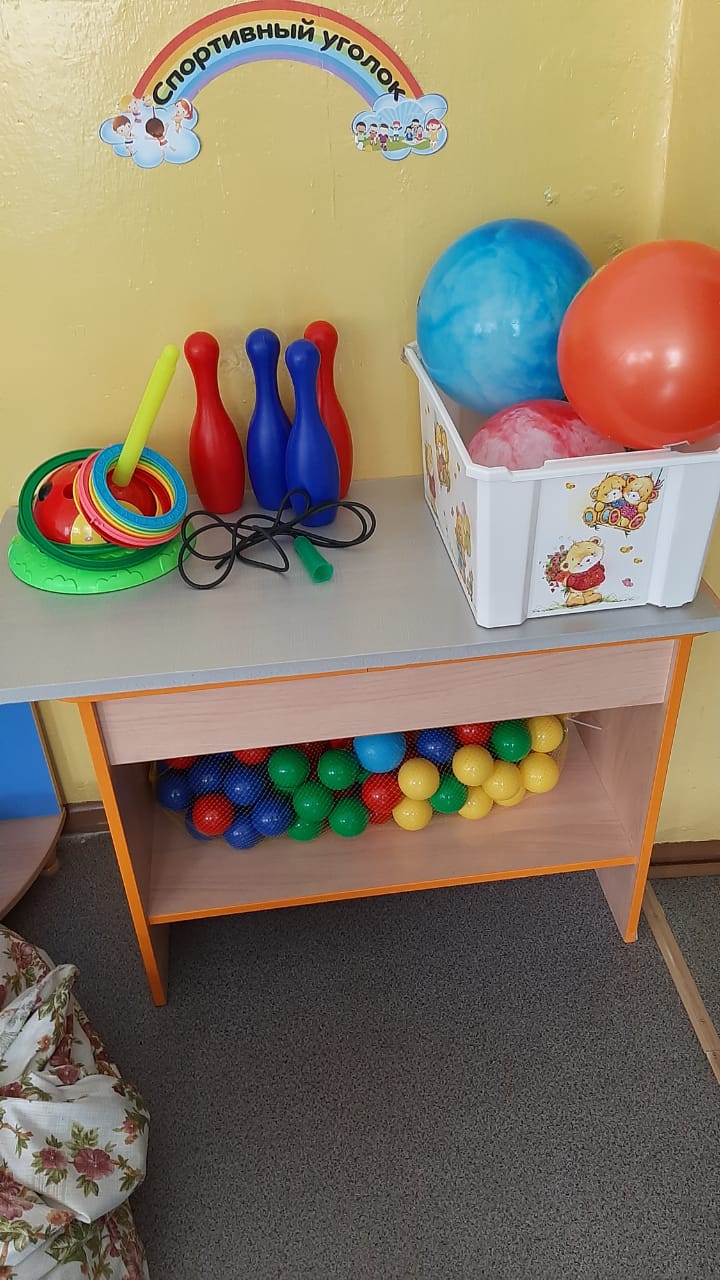 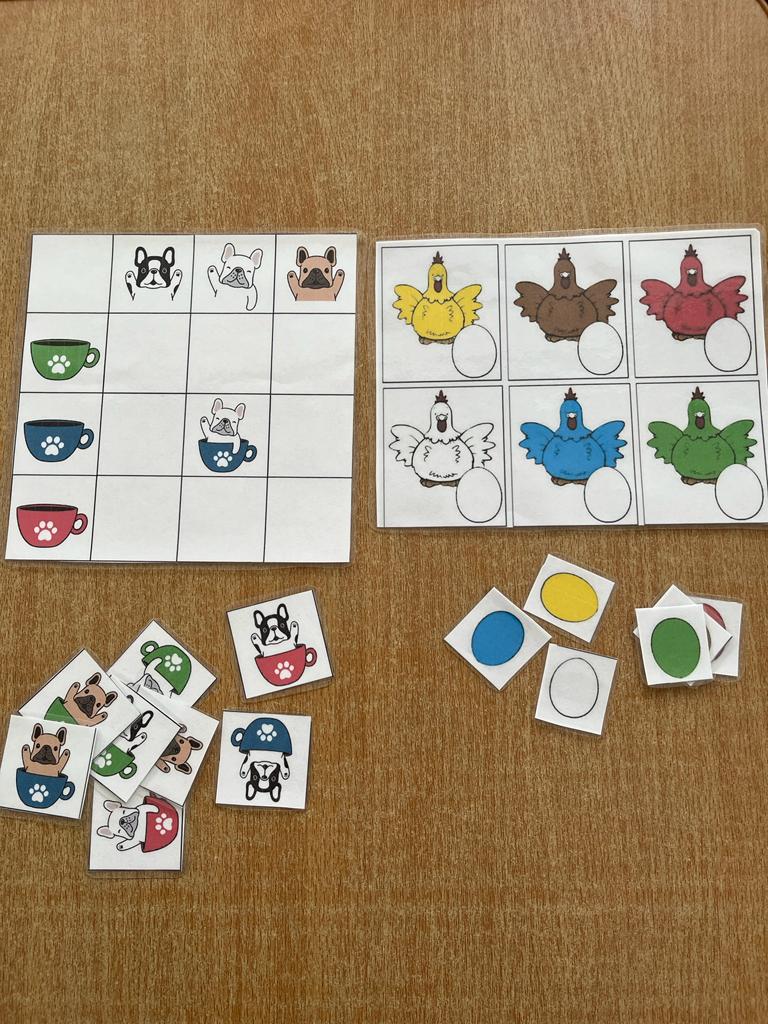 